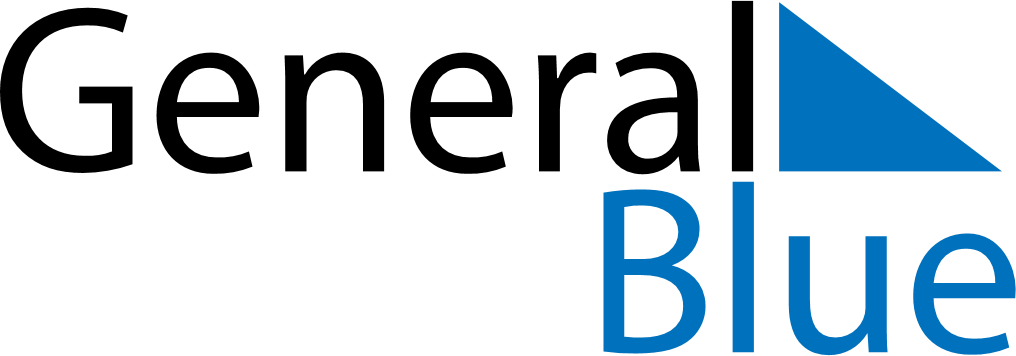 Weekly CalendarMay 19, 2024 - May 25, 2024Weekly CalendarMay 19, 2024 - May 25, 2024Weekly CalendarMay 19, 2024 - May 25, 2024Weekly CalendarMay 19, 2024 - May 25, 2024Weekly CalendarMay 19, 2024 - May 25, 2024Weekly CalendarMay 19, 2024 - May 25, 2024SUNDAYMay 19MONDAYMay 20TUESDAYMay 21WEDNESDAYMay 22THURSDAYMay 23FRIDAYMay 24SATURDAYMay 25